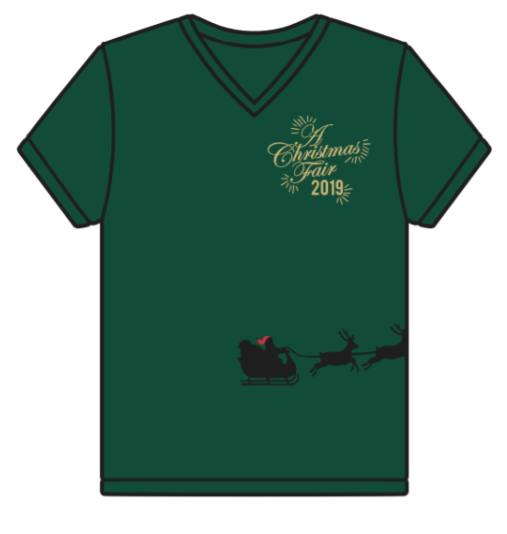 Christmas fairt-shirt order formName:  							Phone: 							Email: 							*Discount of $1 per shirt for purchases made by cash or check!										TOTAL:			Payment:		  Cash		  Check		  Credit/Debit Card (complete below)Name on Card: 					 Card Number: 					 Expiration: 			 CVV: 			 Billing Zip Code: 			